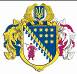 ДНІПРОПЕТРОВСЬКА ОБЛАСНА РАДАVШ СКЛИКАННЯПостійна комісія обласної ради з питань охорони здоров’я, дитинства та материнства49004, м. Дніпро, просп. Поля, 2ВИСНОВКИ ТА РЕКОМЕНДАЦІЇ № 6/16засідання постійної комісії обласної ради „29”  листопада  2023 року14.00Заслухали  та обговорили інформацію Пустової А.О. – про рекомендацію до складу секретаріату пленарного засідання вісімнадцятої сесії Дніпропетровської обласної ради VIІI скликання Юревич Тетяни Анатоліївни.За результатами розгляду питання постійна комісія вирішила: Інформацію Путової А.О. щодо рекомендації до складу секретаріату пленарного засідання вісімнадцятої сесії Дніпропетровської обласної ради VIІI скликання Юревич Тетяни Анатоліївни взяти до відома.Рекомендувати Юревич Тетяну Анатоліївну до складу секретаріату пленарного засідання вісімнадцятої сесії Дніпропетровської обласної ради VIIІ скликання.Голова комісії 							А. О.ПУСТОВА